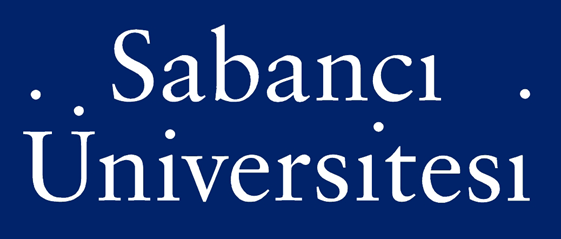 KULÜP KİMLİĞİ:Madde 1- Kulübün adı Sabancı Üniversitesi Blockchain Kulübü’dür. Sabancı Üniversitesi Orta Mahallesi, Üniversite Caddesi, No:27, Orhanlı, Tuzla, İstanbul, 34956 adresinde çalışmalarını yürütür.KULÜP AMACI:Madde 2- Kulübün kuruluş amaçları aşağıda belirtilmiştir:Blockchain teknolojisinin günümüz dünyasına katkılarını daha iyi anlayabilmekSabancı Üniversitesi öğrencilerini ve kendimizi bu konuda geliştirmek adına bu konuda ileri düzey bilgi sahibi insanları okulumuza davet edip bizimle bu konudaki bilgilerini paylaşmalarını sağlamakBlockchaini benimseyen kurumlarla sürekli ilişki içerisinde olmakSabancı Üniversitesi öğrencileri ile hep beraber yurt içinde ve dışında blockchain teknolojisini kullanan start-up ları ve ileri gelen şirketleri incelemekBlockchain hakkındaki yarışmalara katılmakTürkiye’de düzenlenen blockchain etkinliklerine ekip olarak katılmakBlockchain ve gündem hakkında belirli aralıklarla sohbetler, etkinlikler yapmakDiğer Sabancı Üniversitesi kulüpleri ve diğer üniversitelerdeki blockchain kulüpleri ile iş birliği içerisinde olmakSabancı Üniversitesi öğrencilerine bu teknolojinin ne kadar önemli olduğunu anlatarak onlara blockchain teknolojisini sevdirmekKULÜP ETKİNLİKLERİ:Madde 3- Kulübün amaç ve ilkeleri doğrultusunda yapmayı planladığı etkinlikler aşağıda belirtilmiştir: Blockchain etkinliklerine geziler düzenlemekOkulumuza konuşmacılar getirip etkinlikler düzenlemekUluslararası fuarlara katılmakSöyleşi, seminer, eğitim çalışmaları düzenlemekBlockchain yarışmalarında rol almakDiğer kulüplerle ortak projeler, çalışmalar yürütmekÇeşitli platformlar ve diğer okullardaki blockchain kulüpleriyle ortak çalışmalar yürütmekTüm üyelerimiz ile yurt içi ve yurt dışındaki blockchain şirketlerini incelemekEğitim alabileceğimiz uzman kişileri okulumuza getirerek onlardan öğrendiğimiz bilgiler ile yeni projeler oluşturmakHaftalık veya aylık blockchain bülteni üzerine söyleşiler, sohbetler düzenlemekSabancı Üniversitesi öğrencilerine bu teknolojiyi öğretme ve okulumuzda yayılmasını sağlamakKULÜP ÜYELİĞİ:Madde 4- Üyelik Koşulları: Sabancı Üniversitesi Blockchain Kulübü’ne üye olmak için gerekenler:a)	Sabancı Üniversitesi öğrencisi olmakb)	Kulüp üyelik formunu doldurmakc)	Kulüp senelik üyelik aidatını ödemekMadde 5- Üyelik Çeşitleri:Asil üye: Madde 6’da belirtilen düzeyde etkinlikte bulunmuş üyeler asıl üyedirler. Seçme ve seçilme hakları vardır. Kulüp kurucuları doğal olarak asil üyedirler.Fahri üye: En az iki sene Blockchain Kulübü’ne üye olan Sabancı Üniversitesi mezunları fahri üye olabilirler. Oy hakları yoktur ve üyelik koşullarını sağlamak zorunda değillerdir.Onursal üye: Üyelik koşullarını taşımayan, ancak danışman ya da çalıştırıcı olarak kulüp etkinliklerine katkıda bulunan kişiler onursal üye olabilir. Kulüp üyelerinin talebi, kulüp üyeleri, kulüp danışmanı ve Öğrenci Etkinlikleri Sorumlusu (ÖES)’nun onayı ile üyelik gerçekleşir. Kulüp yönetimine katılma hakları yoktur.Madde 6- Asil üyelik ve asil üyeliğin devamı: Sene başında duyurulmuş olan kayıt döneminde kayıt formunu doldurmuş ve üyelik koşullarına uyan her Sabancı Üniversitesi öğrencisi kulübün asil üyesi olarak kabul edilir. Asil üyeliğin süresi bir sene için geçerlidir. Üyelik her sene başında yenilenir. Asil üyelerin kulüp etkinliklerinde öncelik ve ayrıcalıkları vardır.Madde 7- Üyeliklerin dondurulması ve sona ermesi koşulları: Dönem izni alan veya disiplin cezası nedeniyle uzaklaştırılan öğrencilerin kulüp üyelikleri izin/ceza müddetince dondurulur. Kulübe aktif olarak katılmayan üyelerin üyelikleri yönetim kurulu kararı ve öğrenci etkinlikleri sorumlusunun onayı ile sona erdirilebilir.KULÜP İŞLEYİŞİ:Madde 8- Kulüp işleyiş sistemi asil üyelerin hepsinin aktif olarak görev almasını amaçlamıştır. Kulüp, Yönetim Kurulu tarafından yönlendirilir.Yönetim Kurulu: Her yıl yapılan seçimlerle belirlenir. Yönetim Kurulu Başkan, Başkan Yardımcısı, Genel Sekreter, Mali İşler Sorumlusu ve Yönetim Kurulu Onursal Üyesinden oluşur. Yönetim Kurulu beş kişiden oluşur. Kulüp içi etkinlikleri, dönem başında yapılan toplantıda belirlenen alt guruplar organize eder.Madde 9- Genel Toplantılar: Düzenlenme sıklığı ve zamanı dönem başında yapılacak bir toplantıda belirlenir. Genel toplantıda önceden görev almış üyelerin etkinlik zaman çizelgesine uyup uymadıkları kontrol edilir. Üyelerden gelen yeni etkinlik önerileri tartışılır, varsa görev almayı isteyen asıl üyeler uygun görülen etkinlikler için alt grupları kurarlar ve bu etkinlikler için zaman çizelgelerini sunarlar. Kararlar, konsensusa varılarak alınır, bu yöntem sonuç vermediğinde oylamaya başvurulur.Madde 10- Seçim Esasları: Genel Kurulda aksine karar verilmedikçe Yönetim Kurulu seçimleri her yıl, Akademik yılın ortasında yapılır. Seçimler oy çokluğu esasına dayanır. Kulüpte en az bir sene asil üyelik yapmış olan üyeler, istedikleri görevler için adaylıklarını koyarlar. Bir üye en fazla iki görev için adaylığını koyabilir. Seçimler, bütün görevler için adaylıklar belirlendikten sonra yapılır. Kapalı oy esasıyla yapılan seçimlerde, oy hakkına sahip olabilmek için de en az bir sene asil üyelik yapmış olmak koşulu vardır.Seçimler, aşamalı ve kapalı oy esasına göre yapılır. Eğer toplam asil üye sayısının üçte birinden fazlası toplantıya katılmamışsa seçimler bir sonraki toplantıya ertelenir. İlk aşamada bir aday, toplam üye sayısının mutlak çoğunluğunu sağlarsa, ikinci aşama yapılmaz. Mutlak çoğunluğun sağlanamadığı durumlarda, en çok oy alan üç üye ikinci aşamada oylanır. Yine toplam üye sayısının mutlak çoğunluğu sağlanamazsa toplantıya katılan üyelerin mutlak çoğunluğunun oyunu alan aday göreve seçilir.Görevdeki üyelerden herhangi birinin istifası, üyeliğinin düşürülmesi veya güvenoyu alamaması durumunda, sadece o görev için aynı esaslarla seçim yapılır.DİĞER HÜKÜMLER:Madde 11- Kulüple ilgili diğer hükümler aşağıda belirtilmiştir: Tüzük her 2 sene başında yeni üyelerin de katılacağı Genel Kurul toplantısında tekrar gözden geçirilir. Öngörülen değişiklikler kulüp danışmanı ve Öğrenci Etkinlikleri Kurulu’nun onayı alınarak yürürlüğe konur.Kulüp içinde tüm kararlar, genel kurul tarafından karar alma yetkisinin verildiği durumlar hariç, sadece genel kurulda yapılan oylama veya genel kurulda konsensusa ulaşma sonucu verilir. Genel kurul, tüm asil üyeleri kapsar.